Tổng câu trắc nghiệm: 50.SỞ GD&ĐT ĐẮK LẮKTRƯỜNG THPT NGÔ GIA TỰĐÁP ÁN KỲ THI THỬ TỐT NGHIỆP THPT LẦN 1 NĂM 2023MÔN THI: TOÁN Thời gian làm bài : 90 phút, Không kể thời gian phát đề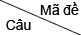 0010020030040050060070080090100110120130140150160170180190200210220230241[0.2] A[0.2] A[0.2] A[0.2] C[0.2] A[0.2] C[0.2] B[0.2] A[0.2] D[0.2] D[0.2] B[0.2] D[0.2] C[0.2] C[0.2] C[0.2] A[0.2] B[0.2] C[0.2] C[0.2] A[0.2] C[0.2] A[0.2] D[0.2] D2[0.2] C[0.2] C[0.2] A[0.2] A[0.2] A[0.2] C[0.2] B[0.2] B[0.2] B[0.2] D[0.2] A[0.2] B[0.2] D[0.2] B[0.2] C[0.2] C[0.2] B[0.2] D[0.2] B[0.2] B[0.2] C[0.2] D[0.2] A[0.2] C3[0.2] B[0.2] C[0.2] D[0.2] B[0.2] D[0.2] D[0.2] D[0.2] D[0.2] D[0.2] A[0.2] A[0.2] C[0.2] B[0.2] B[0.2] B[0.2] C[0.2] C[0.2] A[0.2] C[0.2] D[0.2] A[0.2] B[0.2] C[0.2] C4[0.2] B[0.2] B[0.2] B[0.2] C[0.2] B[0.2] B[0.2] C[0.2] D[0.2] B[0.2] C[0.2] C[0.2] A[0.2] B[0.2] D[0.2] A[0.2] B[0.2] A[0.2] A[0.2] C[0.2] B[0.2] B[0.2] D[0.2] D[0.2] A5[0.2] D[0.2] B[0.2] A[0.2] A[0.2] B[0.2] A[0.2] B[0.2] A[0.2] C[0.2] A[0.2] D[0.2] D[0.2] C[0.2] D[0.2] B[0.2] B[0.2] D[0.2] D[0.2] D[0.2] C[0.2] B[0.2] C[0.2] C[0.2] D6[0.2] A[0.2] C[0.2] D[0.2] A[0.2] C[0.2] C[0.2] C[0.2] C[0.2] D[0.2] D[0.2] B[0.2] C[0.2] A[0.2] A[0.2] C[0.2] C[0.2] C[0.2] C[0.2] D[0.2] C[0.2] A[0.2] B[0.2] D[0.2] A7[0.2] D[0.2] D[0.2] C[0.2] D[0.2] D[0.2] A[0.2] C[0.2] B[0.2] B[0.2] D[0.2] A[0.2] C[0.2] B[0.2] A[0.2] C[0.2] D[0.2] C[0.2] B[0.2] C[0.2] B[0.2] A[0.2] A[0.2] C[0.2] D8[0.2] C[0.2] C[0.2] C[0.2] D[0.2] C[0.2] C[0.2] A[0.2] B[0.2] B[0.2] B[0.2] A[0.2] D[0.2] C[0.2] B[0.2] D[0.2] D[0.2] A[0.2] D[0.2] A[0.2] A[0.2] C[0.2] D[0.2] C[0.2] D9[0.2] C[0.2] D[0.2] A[0.2] A[0.2] A[0.2] D[0.2] D[0.2] A[0.2] A[0.2] B[0.2] C[0.2] A[0.2] B[0.2] D[0.2] B[0.2] B[0.2] D[0.2] D[0.2] A[0.2] C[0.2] D[0.2] C[0.2] B[0.2] B10[0.2] D[0.2] B[0.2] A[0.2] C[0.2] D[0.2] B[0.2] A[0.2] A[0.2] D[0.2] A[0.2] C[0.2] A[0.2] A[0.2] C[0.2] A[0.2] B[0.2] B[0.2] C[0.2] D[0.2] C[0.2] C[0.2] A[0.2] B[0.2] B11[0.2] B[0.2] A[0.2] B[0.2] C[0.2] A[0.2] B[0.2] A[0.2] C[0.2] D[0.2] C[0.2] A[0.2] B[0.2] C[0.2] A[0.2] D[0.2] D[0.2] C[0.2] A[0.2] B[0.2] A[0.2] A[0.2] B[0.2] D[0.2] D12[0.2] A[0.2] B[0.2] C[0.2] D[0.2] B[0.2] C[0.2] C[0.2] D[0.2] A[0.2] C[0.2] D[0.2] C[0.2] B[0.2] D[0.2] D[0.2] D[0.2] B[0.2] A[0.2] B[0.2] D[0.2] B[0.2] D[0.2] A[0.2] D13[0.2] B[0.2] D[0.2] C[0.2] A[0.2] A[0.2] C[0.2] D[0.2] D[0.2] C[0.2] D[0.2] B[0.2] C[0.2] D[0.2] B[0.2] C[0.2] B[0.2] A[0.2] D[0.2] A[0.2] C[0.2] B[0.2] C[0.2] C[0.2] A14[0.2] A[0.2] D[0.2] C[0.2] B[0.2] B[0.2] A[0.2] A[0.2] B[0.2] A[0.2] B[0.2] A[0.2] D[0.2] D[0.2] C[0.2] B[0.2] A[0.2] B[0.2] B[0.2] A[0.2] D[0.2] C[0.2] B[0.2] C[0.2] B15[0.2] B[0.2] A[0.2] D[0.2] D[0.2] A[0.2] D[0.2] A[0.2] A[0.2] D[0.2] A[0.2] D[0.2] B[0.2] A[0.2] D[0.2] A[0.2] A[0.2] C[0.2] C[0.2] B[0.2] D[0.2] D[0.2] B[0.2] A[0.2] C16[0.2] D[0.2] B[0.2] A[0.2] B[0.2] C[0.2] B[0.2] B[0.2] D[0.2] C[0.2] B[0.2] C[0.2] C[0.2] B[0.2] D[0.2] C[0.2] C[0.2] A[0.2] A[0.2] B[0.2] B[0.2] D[0.2] C[0.2] B[0.2] C17[0.2] B[0.2] C[0.2] B[0.2] B[0.2] C[0.2] D[0.2] B[0.2] B[0.2] D[0.2] C[0.2] D[0.2] C[0.2] B[0.2] A[0.2] D[0.2] D[0.2] C[0.2] C[0.2] A[0.2] C[0.2] C[0.2] D[0.2] C[0.2] A18[0.2] C[0.2] A[0.2] C[0.2] A[0.2] D[0.2] D[0.2] A[0.2] D[0.2] A[0.2] D[0.2] B[0.2] A[0.2] A[0.2] B[0.2] B[0.2] D[0.2] D[0.2] B[0.2] D[0.2] B[0.2] A[0.2] A[0.2] A[0.2] B19[0.2] B[0.2] B[0.2] D[0.2] C[0.2] A[0.2] B[0.2] A[0.2] C[0.2] C[0.2] B[0.2] A[0.2] B[0.2] D[0.2] C[0.2] B[0.2] B[0.2] A[0.2] A[0.2] D[0.2] A[0.2] C[0.2] D[0.2] B[0.2] B20[0.2] D[0.2] D[0.2] B[0.2] A[0.2] A[0.2] C[0.2] D[0.2] C[0.2] A[0.2] D[0.2] B[0.2] D[0.2] A[0.2] A[0.2] C[0.2] C[0.2] C[0.2] A[0.2] A[0.2] B[0.2] D[0.2] B[0.2] C[0.2] A21[0.2] A[0.2] B[0.2] D[0.2] D[0.2] B[0.2] A[0.2] D[0.2] D[0.2] B[0.2] D[0.2] C[0.2] A[0.2] C[0.2] B[0.2] A[0.2] A[0.2] D[0.2] B[0.2] A[0.2] C[0.2] B[0.2] C[0.2] A[0.2] D22[0.2] C[0.2] D[0.2] B[0.2] C[0.2] C[0.2] C[0.2] B[0.2] A[0.2] A[0.2] A[0.2] C[0.2] A[0.2] B[0.2] A[0.2] B[0.2] B[0.2] B[0.2] D[0.2] D[0.2] C[0.2] C[0.2] A[0.2] B[0.2] B23[0.2] B[0.2] B[0.2] C[0.2] D[0.2] D[0.2] A[0.2] B[0.2] B[0.2] D[0.2] C[0.2] A[0.2] C[0.2] D[0.2] C[0.2] A[0.2] D[0.2] B[0.2] A[0.2] C[0.2] A[0.2] D[0.2] C[0.2] D[0.2] D24[0.2] A[0.2] A[0.2] B[0.2] A[0.2] B[0.2] B[0.2] A[0.2] C[0.2] C[0.2] B[0.2] D[0.2] B[0.2] B[0.2] C[0.2] D[0.2] D[0.2] C[0.2] B[0.2] A[0.2] D[0.2] B[0.2] A[0.2] D[0.2] C25[0.2] A[0.2] B[0.2] A[0.2] B[0.2] C[0.2] C[0.2] C[0.2] D[0.2] D[0.2] C[0.2] A[0.2] D[0.2] A[0.2] A[0.2] B[0.2] A[0.2] D[0.2] D[0.2] A[0.2] A[0.2] B[0.2] C[0.2] C[0.2] D26[0.2] D[0.2] A[0.2] D[0.2] A[0.2] B[0.2] A[0.2] A[0.2] B[0.2] B[0.2] B[0.2] B[0.2] B[0.2] C[0.2] A[0.2] C[0.2] A[0.2] B[0.2] A[0.2] B[0.2] B[0.2] C[0.2] D[0.2] A[0.2] A27[0.2] B[0.2] C[0.2] C[0.2] B[0.2] A[0.2] D[0.2] C[0.2] B[0.2] C[0.2] C[0.2] D[0.2] B[0.2] D[0.2] C[0.2] B[0.2] B[0.2] D[0.2] B[0.2] C[0.2] D[0.2] A[0.2] A[0.2] B[0.2] C28[0.2] C[0.2] D[0.2] B[0.2] A[0.2] D[0.2] B[0.2] D[0.2] D[0.2] A[0.2] A[0.2] B[0.2] C[0.2] D[0.2] D[0.2] A[0.2] D[0.2] A[0.2] C[0.2] C[0.2] B[0.2] D[0.2] D[0.2] C[0.2] A29[0.2] B[0.2] B[0.2] C[0.2] B[0.2] B[0.2] B[0.2] C[0.2] C[0.2] A[0.2] A[0.2] D[0.2] C[0.2] C[0.2] B[0.2] D[0.2] C[0.2] A[0.2] A[0.2] D[0.2] D[0.2] A[0.2] C[0.2] A[0.2] A30[0.2] C[0.2] A[0.2] B[0.2] C[0.2] D[0.2] D[0.2] B[0.2] D[0.2] C[0.2] C[0.2] D[0.2] A[0.2] B[0.2] C[0.2] C[0.2] C[0.2] D[0.2] B[0.2] B[0.2] C[0.2] D[0.2] A[0.2] B[0.2] D31[0.2] D[0.2] C[0.2] D[0.2] D[0.2] D[0.2] A[0.2] D[0.2] A[0.2] C[0.2] D[0.2] C[0.2] D[0.2] A[0.2] B[0.2] B[0.2] A[0.2] B[0.2] C[0.2] A[0.2] D[0.2] B[0.2] B[0.2] D[0.2] B32[0.2] B[0.2] D[0.2] C[0.2] C[0.2] C[0.2] B[0.2] A[0.2] C[0.2] D[0.2] C[0.2] A[0.2] B[0.2] B[0.2] D[0.2] A[0.2] A[0.2] A[0.2] B[0.2] B[0.2] C[0.2] A[0.2] A[0.2] B[0.2] C33[0.2] A[0.2] B[0.2] C[0.2] D[0.2] A[0.2] C[0.2] C[0.2] D[0.2] B[0.2] B[0.2] D[0.2] D[0.2] A[0.2] B[0.2] D[0.2] D[0.2] D[0.2] A[0.2] A[0.2] A[0.2] D[0.2] C[0.2] B[0.2] B34[0.2] C[0.2] A[0.2] A[0.2] C[0.2] B[0.2] C[0.2] C[0.2] A[0.2] D[0.2] C[0.2] C[0.2] A[0.2] C[0.2] A[0.2] A[0.2] D[0.2] A[0.2] C[0.2] C[0.2] A[0.2] A[0.2] C[0.2] C[0.2] A35[0.2] D[0.2] C[0.2] D[0.2] A[0.2] B[0.2] A[0.2] D[0.2] C[0.2] B[0.2] D[0.2] D[0.2] D[0.2] D[0.2] B[0.2] A[0.2] C[0.2] C[0.2] D[0.2] D[0.2] D[0.2] A[0.2] B[0.2] A[0.2] B36[0.2] A[0.2] B[0.2] C[0.2] B[0.2] D[0.2] D[0.2] B[0.2] B[0.2] B[0.2] C[0.2] A[0.2] B[0.2] C[0.2] D[0.2] D[0.2] C[0.2] D[0.2] B[0.2] C[0.2] B[0.2] C[0.2] B[0.2] D[0.2] D37[0.2] D[0.2] A[0.2] A[0.2] D[0.2] C[0.2] A[0.2] D[0.2] A[0.2] D[0.2] A[0.2] B[0.2] C[0.2] A[0.2] D[0.2] D[0.2] D[0.2] A[0.2] B[0.2] C[0.2] D[0.2] B[0.2] D[0.2] D[0.2] C38[0.2] A[0.2] C[0.2] B[0.2] D[0.2] D[0.2] C[0.2] B[0.2] D[0.2] A[0.2] A[0.2] A[0.2] D[0.2] C[0.2] B[0.2] B[0.2] A[0.2] A[0.2] A[0.2] B[0.2] B[0.2] C[0.2] C[0.2] A[0.2] A39[0.2] D[0.2] D[0.2] D[0.2] B[0.2] C[0.2] D[0.2] A[0.2] C[0.2] C[0.2] C[0.2] B[0.2] A[0.2] A[0.2] A[0.2] C[0.2] B[0.2] D[0.2] C[0.2] A[0.2] D[0.2] D[0.2] D[0.2] C[0.2] A40[0.2] D[0.2] D[0.2] B[0.2] B[0.2] D[0.2] B[0.2] A[0.2] D[0.2] D[0.2] B[0.2] C[0.2] C[0.2] B[0.2] D[0.2] C[0.2] D[0.2] B[0.2] D[0.2] D[0.2] B[0.2] B[0.2] C[0.2] C[0.2] A41[0.2] A[0.2] B[0.2] D[0.2] A[0.2] D[0.2] D[0.2] B[0.2] A[0.2] A[0.2] D[0.2] A[0.2] B[0.2] D[0.2] B[0.2] B[0.2] A[0.2] C[0.2] D[0.2] A[0.2] D[0.2] D[0.2] C[0.2] A[0.2] C42[0.2] C[0.2] A[0.2] B[0.2] C[0.2] A[0.2] D[0.2] B[0.2] B[0.2] B[0.2] D[0.2] B[0.2] A[0.2] B[0.2] C[0.2] A[0.2] B[0.2] D[0.2] C[0.2] B[0.2] A[0.2] C[0.2] A[0.2] B[0.2] B43[0.2] A[0.2] C[0.2] D[0.2] D[0.2] C[0.2] C[0.2] C[0.2] C[0.2] C[0.2] C[0.2] C[0.2] A[0.2] D[0.2] A[0.2] C[0.2] C[0.2] A[0.2] A[0.2] D[0.2] B[0.2] A[0.2] B[0.2] D[0.2] B44[0.2] A[0.2] A[0.2] A[0.2] C[0.2] B[0.2] A[0.2] A[0.2] D[0.2] D[0.2] A[0.2] A[0.2] D[0.2] B[0.2] A[0.2] C[0.2] A[0.2] D[0.2] B[0.2] B[0.2] D[0.2] D[0.2] D[0.2] D[0.2] C45[0.2] C[0.2] B[0.2] B[0.2] D[0.2] A[0.2] C[0.2] D[0.2] A[0.2] A[0.2] B[0.2] B[0.2] C[0.2] A[0.2] B[0.2] D[0.2] B[0.2] C[0.2] A[0.2] C[0.2] A[0.2] D[0.2] A[0.2] B[0.2] A46[0.2] B[0.2] C[0.2] B[0.2] D[0.2] A[0.2] A[0.2] D[0.2] B[0.2] B[0.2] B[0.2] C[0.2] D[0.2] C[0.2] C[0.2] A[0.2] D[0.2] D[0.2] C[0.2] D[0.2] A[0.2] B[0.2] A[0.2] A[0.2] D47[0.2] B[0.2] D[0.2] C[0.2] B[0.2] C[0.2] B[0.2] C[0.2] C[0.2] C[0.2] A[0.2] D[0.2] D[0.2] D[0.2] D[0.2] D[0.2] C[0.2] A[0.2] D[0.2] A[0.2] C[0.2] A[0.2] B[0.2] B[0.2] B48[0.2] D[0.2] D[0.2] C[0.2] C[0.2] C[0.2] A[0.2] B[0.2] B[0.2] B[0.2] C[0.2] D[0.2] A[0.2] D[0.2] B[0.2] A[0.2] A[0.2] A[0.2] B[0.2] D[0.2] C[0.2] B[0.2] D[0.2] A[0.2] C49[0.2] C[0.2] A[0.2] A[0.2] D[0.2] B[0.2] B[0.2] C[0.2] B[0.2] C[0.2] D[0.2] C[0.2] A[0.2] A[0.2] C[0.2] C[0.2] C[0.2] B[0.2] B[0.2] D[0.2] D[0.2] D[0.2] C[0.2] A[0.2] B50[0.2] A[0.2] C[0.2] D[0.2] C[0.2] D[0.2] D[0.2] C[0.2] C[0.2] C[0.2] A[0.2] B[0.2] C[0.2] A[0.2] D[0.2] D[0.2] A[0.2] D[0.2] D[0.2] C[0.2] B[0.2] B[0.2] D[0.2] D[0.2] C